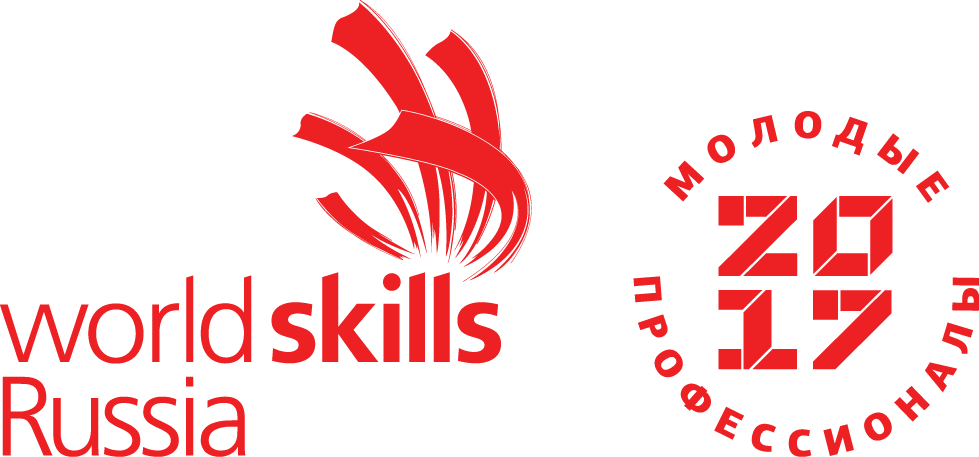 ТЕХНИЧЕСКОЕ ОПИСАНИЕ КОМПЕТЕНЦИИУПРАВЛЕНИЕ СКЛАДИРОВАНИЕМ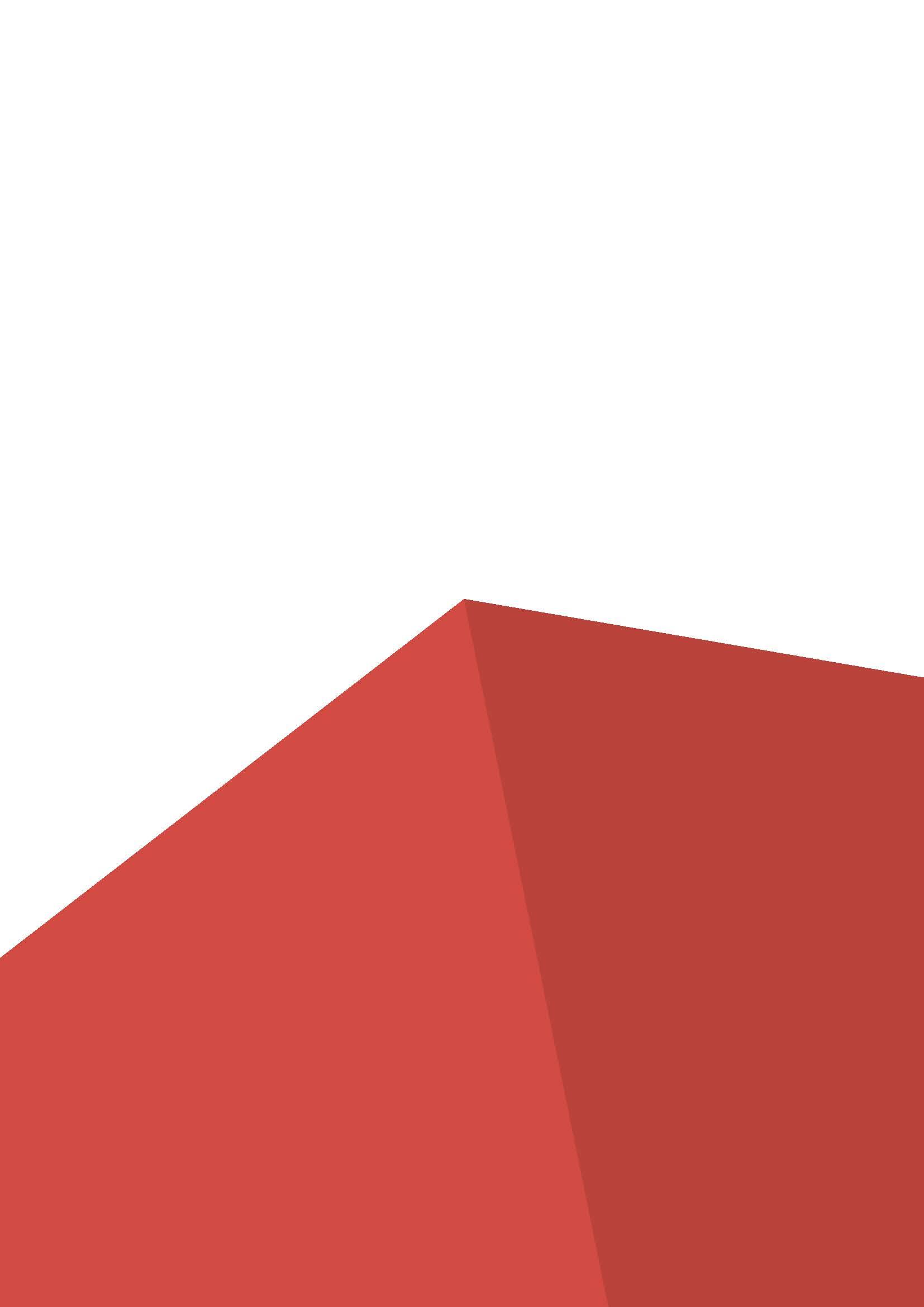 Copyright © 2020 АНО "Агентство развития профессионального мастерства (Ворлдскиллс Россия)"Все права защищеныЛюбое воспроизведение, переработка, копирование, распространение текстовой информации или графических изображений в любом другом документе, в том числе электронном, на сайте или их размещение для последующего воспроизведения или распространения запрещено правообладателем и может быть осуществлено только с его письменного согласияАвтономная некоммерческая организация "Агентство развития профессионального мастерства (Ворлдскиллс Россия)" (далее WSR) в соответствии с уставом организации и правилами проведения конкурсов установила нижеизложенные необходимые требования владения этим профессиональным навыком для участия в соревнованиях по компетенции.Техническое описание включает в себя следующие разделы:1. ВВЕДЕНИЕ1.1. НАЗВАНИЕ И ОПИСАНИЕ ПРОФЕССИОНАЛЬНОЙ КОМПЕТЕНЦИИ1.1.1	Название профессиональной компетенции: Управление складированием1.1.2	Описание профессиональной компетенции.Специалист по управлению складированием определяет оптимальный вариант мест хранения запасов,организует процесс грузопереработки на складе: приемку товаров по количеству и качеству, определяет оптимальный вид складирования товаров на складе, упаковку и маркировку продукции, определяет оптимальный размер и структуру товарного запаса на складе, участвует в разработке системы штрихового кодирования.Специалист, обладающий компетенцией по управлению складированием, может быть востребован в розничных торговых сетях, оптовых компаниях, складских комплексах, крупных производственных и сборочных предприятиях. Рабочей средой для менеджера по складской логистике обычно является офис, оборудованный ИКТ, в том числе программным обеспечением – конфигурация 1С-Логистика: Управление складом на платформе 1С-Предприятие. Объем и содержание функцийспециалиста по управлению складированием определяется сферой деятельности и размерами организации; главным образом, чем больше организация, тем более специализированными будут рабочие функции специалиста. Однако главной задачей специалиста в данной сфере является обеспечение эффективного управления складской логистикой, в том числе стремление к снижению совокупных расходов в логистических каналах товародвижения.В своей деятельности специалист по управлению складированием взаимодействует с отделами закупок и распределения для оценки рациональности структуры запасов, планирования их размещения, в том числе потребности в складских мощностях, а также с транспортными и экспедиторскими компаниями для обеспечения и внедрения наиболее экономичных маршрутов транспортировки грузов. Управление складированиемпредставляет собой развивающуюся сферу деятельности,поскольку склад есть начальное и конечное звено любого этапа процесса товародвижения. Глобализация, активное развитие национальных и международных цепей поставок увеличивает значение специалиста по управлению складированием, от решений которого во многом зависит эффективность каналов товародвижения.Таким образом, сфера складской логистики является привлекательной и перспективной для трудоустройства.1.2. ВАЖНОСТЬ И ЗНАЧЕНИЕ НАСТОЯЩЕГО ДОКУМЕНТАДокумент содержит информацию о стандартах, которые предъявляются участникам для возможности участия в соревнованиях, а также принципы, методы и процедуры, которые регулируют соревнования. При этом WSR признаёт авторское право WorldSkills International (WSI). WSR также признаёт права интеллектуальной собственности WSI в отношении принципов, методов и процедур оценки.Каждый эксперт и участник должен знать и понимать данное Техническое описание.1.3. АССОЦИИРОВАННЫЕ ДОКУМЕНТЫПоскольку данное Техническое описание содержит лишь информацию, относящуюся к соответствующей профессиональной компетенции, его необходимо использовать совместно со следующими документами:WSR, Регламент проведения чемпионата;WSR, онлайн-ресурсы, указанные в данном документе.WSR, политика и нормативные положенияИнструкция по охране труда и технике безопасности по компетенции2. СПЕЦИФИКАЦИЯ СТАНДАРТА WORLDSKILLS (WSSS)2.1. ОБЩИЕ СВЕДЕНИЯ О СПЕЦИФИКАЦИИ СТАНДАРТОВ WORLDSKILLS (WSSS)WSSS определяет знание, понимание и конкретные компетенции, которые лежат в основе лучших международных практик технического и профессионального уровня выполнения работы. Она должна отражать коллективное общее понимание того, что соответствующая рабочая специальность или профессия представляет для промышленности и бизнеса.Целью соревнования по компетенции является демонстрация лучших международных практик, как описано в WSSS и в той степени, в которой они могут быть реализованы. Таким образом, WSSS является руководством по необходимому обучению и подготовке для соревнований по компетенции.В соревнованиях по компетенции проверка знаний и понимания осуществляется посредством оценки выполнения практической работы. Отдельных теоретических тестов на знание и понимание не предусмотрено.WSSS разделена на четкие разделы с номерами и заголовками.Каждому разделу назначен процент относительной важности в рамках WSSS. Сумма всех процентов относительной важности составляет 100.В схеме выставления оценок и конкурсном задании оцениваются только те компетенции, которые изложены в WSSS. Они должны отражать WSSS настолько всесторонне, насколько допускают ограничения соревнования по компетенции.Схема выставления оценок и конкурсное задание будут отражать распределение оценок в рамках WSSS в максимально возможной степени. Допускаются колебания в пределах 5% при условии, что они не исказят весовые коэффициенты, заданные условиями WSSS.3. ОЦЕНОЧНАЯ СТРАТЕГИЯ И ТЕХНИЧЕСКИЕ ОСОБЕННОСТИ ОЦЕНКИ3.1. ОСНОВНЫЕ ТРЕБОВАНИЯСтратегия устанавливает принципы и методы, которым должны соответствовать оценка и начисление баллов WSR.Экспертная оценка лежит в основе соревнованийWSR. По этой причине она является предметом постоянного профессионального совершенствования и тщательного исследования. Накопленный опыт в оценке будет определять будущее использование и направление развития основных инструментов оценки, применяемых на соревнованиях WSR: схема выставления оценки, конкурсное задание и информационная система чемпионата (CIS).Оценка на соревнованияхWSR попадает в одну из двух категорий: измерение и судейское решение. Для обеих категорий оценки использование точных эталонов для сравнения, по которым оценивается каждый аспект, является существенным для гарантии качества.Схема выставления оценки должна соответствовать процентным показателям в WSSS. Конкурсное задание является средством оценки для соревнования по компетенции, и оно также должно соответствоватьWSSS. Информационная система чемпионата (CIS) обеспечивает своевременную и точную запись оценок, что способствует надлежащей организации соревнований.Схема выставления оценки в общих чертах является определяющим фактором для процесса разработки Конкурсного задания. В процессе дальнейшей разработки Схема выставления оценки и Конкурсное задание будут разрабатываться и развиваться посредством итеративного процесса для того, чтобы совместно оптимизировать взаимосвязи в рамках WSSS и Стратегии оценки. Они представляются на утверждение Менеджеру компетенции вместе, чтобы демонстрировать их качество и соответствие WSSS.4. СХЕМА ВЫСТАВЛЕНИЯ ОЦЕНки4.1. ОБЩИЕ УКАЗАНИЯВ данном разделе описывается роль и место Схемы выставления оценки,процесс выставления экспертом оценки конкурсанту за выполнение конкурсного задания, а также процедуры и требования к выставлению оценки.Схема выставления оценки является основным инструментом соревнованийWSR, определяя соответствиеоценки Конкурсного задания и WSSS. Она предназначена для распределения баллов по каждому оцениваемому аспекту, который может относиться только к одному модулю WSSS.Отражая весовые коэффициенты, указанные в WSSS Схема выставления оценок устанавливает параметры разработки Конкурсного задания. В зависимости от природы навыка и требований к его оцениванию может быть полезно изначально разработать Схему выставления оценок более детально, чтобы она послужила руководством к разработке Конкурсного задания. В другом случае разработкаКонкурсного задания должна основываться на обобщённой Схеме выставления оценки. Дальнейшая разработка Конкурсного задания сопровождается разработкой аспектов оценки. В разделе 2.1 указан максимально допустимый процент отклонения, Схемы выставления оценки Конкурсного задания от долевых соотношений, приведенных в Спецификации стандартов.Схема выставления оценки и Конкурсное задание могут разрабатываться одним человеком, группой экспертов или сторонним разработчиком. Подробная и окончательная Схема выставления оценки и Конкурсное задание, должны быть утверждены Менеджером компетенции.Кроме того, всем экспертам предлагается представлять свои предложения по разработке Схем выставления оценки и Конкурсных заданийна форум экспертов для дальнейшего их рассмотрения Менеджером компетенции.Во всех случаях полная и утвержденная Менеджером компетенции Схема выставления оценки должна быть введена в информационную систему соревнований (CIS) не менее чем за два дня до начала соревнований, с использованием стандартной электронной таблицы CIS или других согласованных способов. Главный эксперт является ответственным за данный процесс.4.2. КРИТЕРИИ ОЦЕНКИОсновные заголовки Схемы выставления оценки являются критериями оценки. В некоторых соревнованиях по компетенции критерии оценки могут совпадать с заголовками разделов в WSSS; в других они могут полностью отличаться. Как правило, бывает от пяти до девяти критериев оценки, при этом количество критериев оценки должно быть не менее трёх. Независимо от того, совпадают ли они с заголовками, Схема выставления оценки должна отражать долевые соотношения, указанные в WSSS.Критерии оценки создаются лицом (группой лиц), разрабатывающим Схему выставления оценки, которое может по своему усмотрению определять критерии, которые оно сочтет наиболее подходящими для оценки выполнения Конкурсного задания. Сводная ведомость оценок, генерируемая CIS, включает перечень критериев оценки.Количество баллов, назначаемых по каждому критерию, рассчитывается CIS. Это будет общая сумма баллов, присужденных по каждому аспекту в рамках данного критерия оценки.4.3. СУБКРИТЕРИИКаждый критерий оценки разделяется на один или более субкритериев. Каждый субкритерий становится заголовком Схемы выставления оценок.В каждой ведомости оценок (субкритериев) указан конкретный день, в который она будет заполняться.Каждая ведомость оценок (субкритериев) содержит оцениваемые аспекты, подлежащие оценке. Для каждого вида оценки имеется специальная ведомость оценок.4.4. АСПЕКТЫКаждый аспект подробно описывает один из оцениваемых показателей, а также возможные оценки или инструкции по выставлению оценок. В ведомости оценок подробно перечисляется каждый аспект, по которому выставляется отметка, вместе с назначенным для его оценки количеством баллов.Сумма баллов, присуждаемых по каждому аспекту, должна попадать в диапазон баллов, определенных для каждого раздела компетенции в WSSS. Она будет отображаться в таблице распределения баллов CIS, в следующем формате:4.5. МНЕНИЕ СУДЕЙ (СУДЕЙСКАЯ ОЦЕНКА)При принятии решения используется шкала 0–3. Для четкого и последовательного применения шкалы судейское решение должно приниматься с учетом:эталонов для сравнения (критериев) для подробного руководства по каждому аспектушкалы 0–3, где:0: исполнение не соответствует отраслевому стандарту;1: исполнение соответствует отраслевому стандарту;2: исполнение соответствует отраслевому стандарту и в некоторых отношениях превосходит его;3: исполнение полностью превосходит отраслевой стандарт и оценивается как отличноеКаждый аспект оценивают три эксперта, каждый эксперт должен произвести оценку, после чего происходит сравнение выставленных оценок. В случае расхождения оценок экспертов более чем на 1 балл, экспертам необходимо вынести оценку данного аспекта на обсуждение и устранить расхождение.4.6.ИЗМЕРИМАЯ ОЦЕНКАОценка каждого аспекта осуществляется тремя экспертами. Если не указано иное, будет присуждена только максимальная оценка или ноль баллов. Если в рамках какого-либо аспекта возможно присуждение оценок ниже максимальной, это описывается в Схеме оценки с указанием измеримых параметров.4.7. ИСПОЛЬЗОВАНИЕ ИЗМЕРИМЫХ И СУДЕЙСКИХ ОЦЕНОКОкончательное понимание по измеримым и судейским оценкам будет доступно, когда утверждена Схема оценки и Конкурсное задание. Приведенная таблица содержит приблизительную информацию и служит для разработки Оценочной схемы и Конкурсного задания.4.8. СПЕЦИФИКАЦИЯ ОЦЕНКИ КОМПЕТЕНЦИИОценка Конкурсного задания будет основываться на следующих критериях:4.9. РЕГЛАМЕНТ ОЦЕНКИГлавный эксперт и Заместитель Главного эксперта обсуждают и распределяют Экспертов по группам (состав группы не менее трех человек) для выставления оценок. Каждая группа должна включать в себя как минимум одного опытного эксперта. Эксперт не оценивает участника из своей организации.Может быть использована как оценка по измеримым параметрам, так и судейская оценка.Измерение будет использоваться в тех случаях, когда выполнение задания может быть измерено путем проставления «да/нет» либо путем использования числовой шкалы для измеряемых позиций.Судейская оценка будет использоваться для оценки качества. В таком случае данная оценка будет специально сравниваться с отраслевыми ожиданиями, установленными непосредственно либо такими доверенными лицами, как, например, заказчики.5. КОНКУРСНОЕ ЗАДАНИЕ5.1. ОСНОВНЫЕ ТРЕБОВАНИЯРазделы 2, 3 и 4 регламентируют разработку Конкурсного задания. Рекомендации данного раздела дают дополнительные разъяснения по содержанию КЗ. Независимо от того, окажется ли Конкурсное задание цельным испытанием или набором обособленных или связанных модулей, оно обеспечит оценку компетенции по каждому разделу WSSS.Продолжительность Конкурсного задания не должна быть менее 15 и более 22 часов. Возрастной ценз участников для выполнения Конкурсного задания от 16 до 22 лет.Вне зависимости от количества модулей, КЗ должно включать оценку по каждому из разделов WSSS.Конкурсное задание не должно выходить за пределы WSSS.Оценка знаний участника должна проводиться исключительно через практическое выполнение Конкурсного задания.При выполнении Конкурсного задания не оценивается знание правил и норм WSR.5.2. СТРУКТУРА КОНКУРСНОГО ЗАДАНИЯКонкурсное задание содержит 6 модулей:Модуль A. Встреча с клиентомУчастнику предстоит: построение процесса эффективной коммуникации, которая необходима в ходе встреч и телефонных переговоров с клиентами, поставщиками, транспортными и экспедиторскими компаниями.Модуль B. Организация складских операций.Организация и контроль упаковки и маркировки грузов.Выявление возникшей проблемной ситуации и ее правильное документальное оформление. Модуль C. Обеспечение эффективного управления складской логистикой.Разработка различных вариантов построения системы снабжения склада, планирование размещения запасов, в том числе потребности в складских мощностях, определение оптимального размера и структуры товарного запаса на складах, оценка рациональности структуры запасов.Модуль D. Организация процесса грузопереработки.Работа с конфигурацией 1С-Логистика: Управление складомна платформе 1С-Предприятие, в частности работа со справочниками Контрагенты и Номенклатура, а также осуществление операций по приемке, контролю, размещению, отбору и отгрузке товара со склада.Модуль E. Организация внутрискладского учета.Разработка системы штрихового кодирования запасов на складе на основе предложенной номенклатуры товаров, информации о поставщиках, условиях хранения.Модуль F. Работа со складским оборудованием.Выбор необходимого подъемно-транспортного оборудования в зависимости от типа склада, ассортимента хранимых товаров, типа используемого технологического оборудования и определение его количества.5.3. ТРЕБОВАНИЯ К РАЗРАБОТКЕ КОНКУРСНОГО ЗАДАНИЯОбщие требования:Конкурсное задание не должно охватывать области вне спецификации стандартов или влиять на баланс оценок в пределах спецификации стандартов каким-либо образом, отличным от указанного в разделе 2.Конкурсное задание разрабатывается за два месяца до начала чемпионата Экспертами WSR по соответствующей компетенции.Требования к конкурсной площадке:Застройка Конкурсной площадки должна включать компьютеры (ПО не менее Windows 7, конфигурация 1С-Логистика: Управление складом на платформе 1С-Предприятие) участников и экспертов, МФУ, проектор, экран для проектора и прочее оборудование, указанное в Инфраструктурном листе.Специальные материалы и (или) спецификации производителя, необходимые Конкурсантам для выполнения Конкурсного задания, будут предоставлены Организатором чемпионата. Компоновка рабочего места участника:Схема компоновки рабочего места приводится только для справки.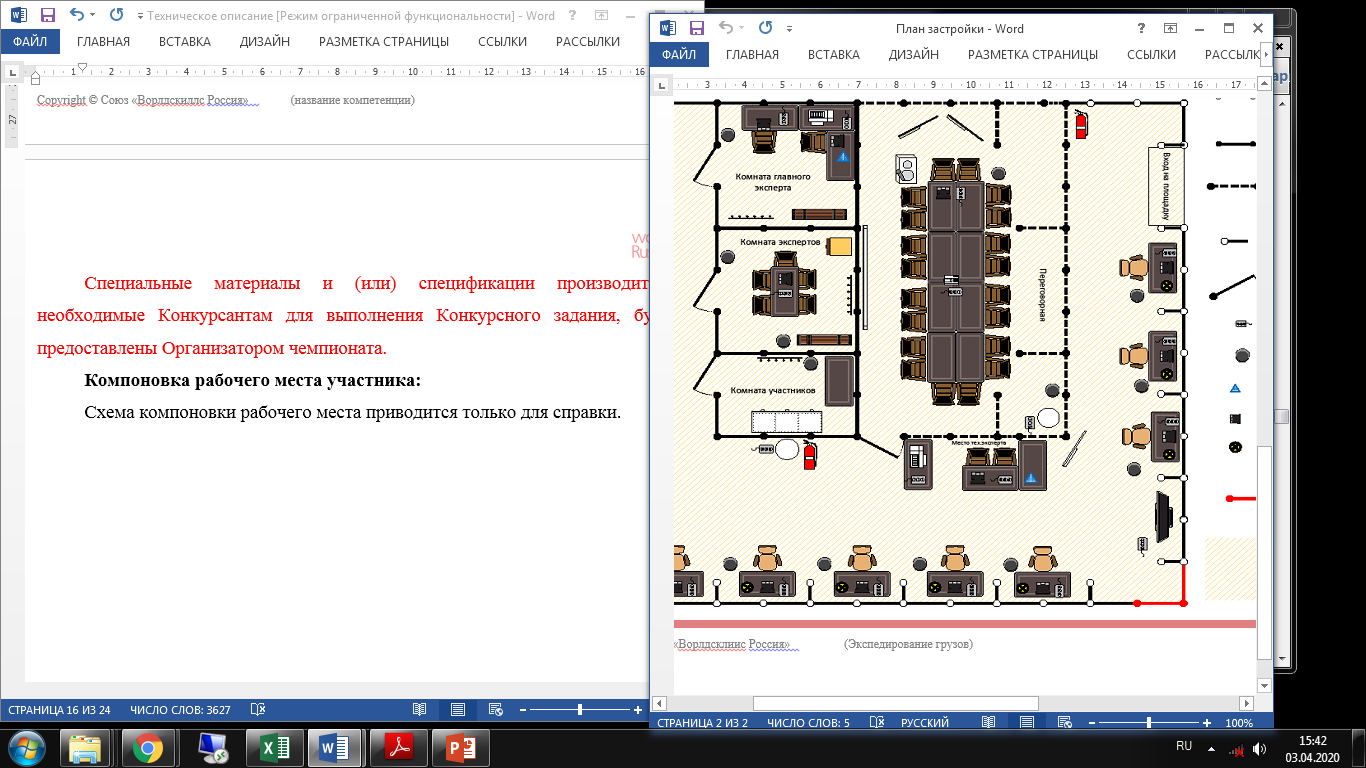 5.4. РАЗРАБОТКА КОНКУРСНОГО ЗАДАНИЯКонкурсное задание разрабатывается по образцам, представленным Менеджером компетенции на форуме WSR (http://forums.worldskills.ru). Представленные образцы Конкурсного задания должны меняться один раз в год.5.4.1. КТО РАЗРАБАТЫВАЕТ КОНКУРСНОЕ ЗАДАНИЕ/МОДУЛИОбщим руководством и утверждением Конкурсного задания занимается Менеджер компетенции. К участию в разработке Конкурсного задания могут привлекаться:Сертифицированные эксперты WSR;Сторонние разработчики;Иные заинтересованные лица.Конкурсное задание является секретным. Его детали не подлежат опубликованию до начала конкурса (для участников), до дня С-2 (для экспертов). Эксперты в день С-2 знакомятся с конкурсным заданием и критериями оценки, могут внести в них изменения, если сочтут это необходимым. Поскольку конкурсное задание является секретным, то ознакомление с ним участников начинается непосредственно перед началом выполнения модуля, на эти цели отводится не менее 15 минут. Время на ознакомление добавляется к общему времени соревнований и не учитывается в нём.5.4.2. КАК РАЗРАБАТЫВАЕТСЯ КОНКУРСНОЕ ЗАДАНИЕКонкурсные задания к каждому чемпионату разрабатываются на основе единого Конкурсного задания, утверждённого Менеджером компетенции и размещённого на форуме экспертов. Задания могут разрабатываться как в целом так и по модулям. Основным инструментом разработки Конкурсного задания является форум экспертов.5.4.3. КОГДА РАЗРАБАТЫВАЕТСЯ КОНКУРСНОЕ ЗАДАНИЕКонкурсное задание разрабатывается согласно представленному ниже графику, определяющему сроки подготовки документации для каждого вида чемпионатов.5.5 УТВЕРЖДЕНИЕ КОНКУРСНОГО ЗАДАНИЯГлавный эксперт и Менеджер компетенции принимают решение о выполнимости всех модулей и при необходимости должны доказать реальность его выполнения. Во внимание принимаются время и материалы.Конкурсное задание может быть утверждено в любой удобной для Менеджера компетенции форме.5.6. СВОЙСТВА МАТЕРИАЛА И ИНСТРУКЦИИ ПРОИЗВОДИТЕЛЯЕсли для выполнения задания участнику конкурса необходимо ознакомиться с инструкциями по применению какого-либо материала или с инструкциями производителя, он получает их заранее по решению Менеджера компетенции и Главного эксперта. При необходимости, во время ознакомления Технический эксперт организует демонстрацию на месте.Материалы, выбираемые для модулей, которые предстоит построить участникам чемпионата (кроме тех случаев, когда материалы приносит с собой сам участник), должны принадлежать к тому типу материалов, который имеется у ряда производителей, и который имеется в свободной продаже в регионе проведения чемпионата.6. УПРАВЛЕНИЕ КОМПЕТЕНЦИЕЙ И ОБЩЕНИЕ6.1 ДИСКУССИОННЫЙ ФОРУМВсе предконкурсные обсуждения проходят на особом форуме (http://forums.worldskills.ru).Решения по развитию компетенции должны приниматься только после предварительного обсуждения на форуме. Также на форуме должно происходить информирование обо всех важных событиях в рамке компетенции. Модератором данного форума являются Международный эксперт и (или) Менеджер компетенции (или Эксперт, назначенный ими).6.2. ИНФОРМАЦИЯ ДЛЯ УЧАСТНИКОВ ЧЕМПИОНАТАИнформация для конкурсантов публикуется в соответствии с регламентом проводимого чемпионата.Информация может включать:Техническое описание;Конкурсные задания;Обобщённая ведомость оценки;Инфраструктурный лист;Инструкция по охране труда и технике безопасности;Дополнительная информация.6.3. АРХИВ КОНКУРСНЫХ ЗАДАНИЙКонкурсные задания доступны по адресу http://forums.worldskills.ru.6.4. УПРАВЛЕНИЕ КОМПЕТЕНЦИЕЙОбщее управление компетенцией осуществляется Международным экспертом и Менеджером компетенции с возможным привлечением экспертного сообщества.Управление компетенцией в рамках конкретного чемпионата осуществляется Главным экспертом по компетенции в соответствии с регламентом чемпионата.Общие требования по технике безопасности указываются в документации по технике безопасности и охране труда в соответствиями с требованиями ТБиОТ Российской Федерации. Специальные требования по ОТиТБ конкретной компетенции, а также санкции за их нарушение описываются в данном разделе.7. ТРЕБОВАНИЯ ОХРАНЫ ТРУДА И ТЕХНИКИ БЕЗОПАСНОСТИ7.1 ТРЕБОВАНИЯ ОХРАНЫ ТРУДА И ТЕХНИКИ БЕЗОПАСНОСТИ НА ЧЕМПИОНАТЕСм. документацию по технике безопасности и охране труда, предоставленные оргкомитетом чемпионата.7.2 СПЕЦИФИЧНЫЕ ТРЕБОВАНИЯ ОХРАНЫ ТРУДА, ТЕХНИКИ БЕЗОПАСНОСТИ И ОКРУЖАЮЩЕЙ СРЕДЫ КОМПЕТЕНЦИИСпецифичных требований охраны труда, техники безопасности и окружающей среды нет.8. МАТЕРИАЛЫ И ОБОРУДОВАНИЕ8.1. ИНФРАСТРУКТУРНЫЙ ЛИСТИнфраструктурный лист включает в себя всю инфраструктуру, оборудование и расходные материалы, которые необходимы для выполнения Конкурсного задания. Инфраструктурный лист обязан содержать пример данного оборудования и его чёткие и понятные характеристики в случае возможности приобретения аналогов.При разработке Инфраструктурного листа для конкретного чемпионата необходимо руководствоваться Инфраструктурным листом, размещённым на форуме экспертов Менеджером компетенции. Все изменения в Инфраструктурном листе должны согласовываться с Менеджером компетенции в обязательном порядке.На каждом конкурсе технический эксперт должен проводить учет элементов инфраструктуры. Список не должен включать элементы, которые попросили включить в него эксперты или конкурсанты, а также запрещенные элементы.По итогам соревнования, в случае необходимости, Технический эксперт и Главный эксперт должны дать рекомендации Оргкомитету чемпионата и Менеджеру компетенции о изменениях в Инфраструктурном листе.8.2. МАТЕРИАЛЫ, ОБОРУДОВАНИЕ И ИНСТРУМЕНТЫ В ИНСТРУМЕНТАЛЬНОМ ЯЩИКЕ (ТУЛБОКС, TOOLBOX)Нулевой тулбокс. 8.3. МАТЕРИАЛЫ И ОБОРУДОВАНИЕ, ЗАПРЕЩЕННЫЕ НА ПЛОЩАДКЕПеред конкурсом Эксперты на форуме Экспертов будут утверждать список запрещенных материалов и оборудования.8.4. ПРЕДЛАГАЕМАЯ СХЕМА КОНКУРСНОЙ ПЛОЩАДКИСхема конкурсной площадки (см. иллюстрацию).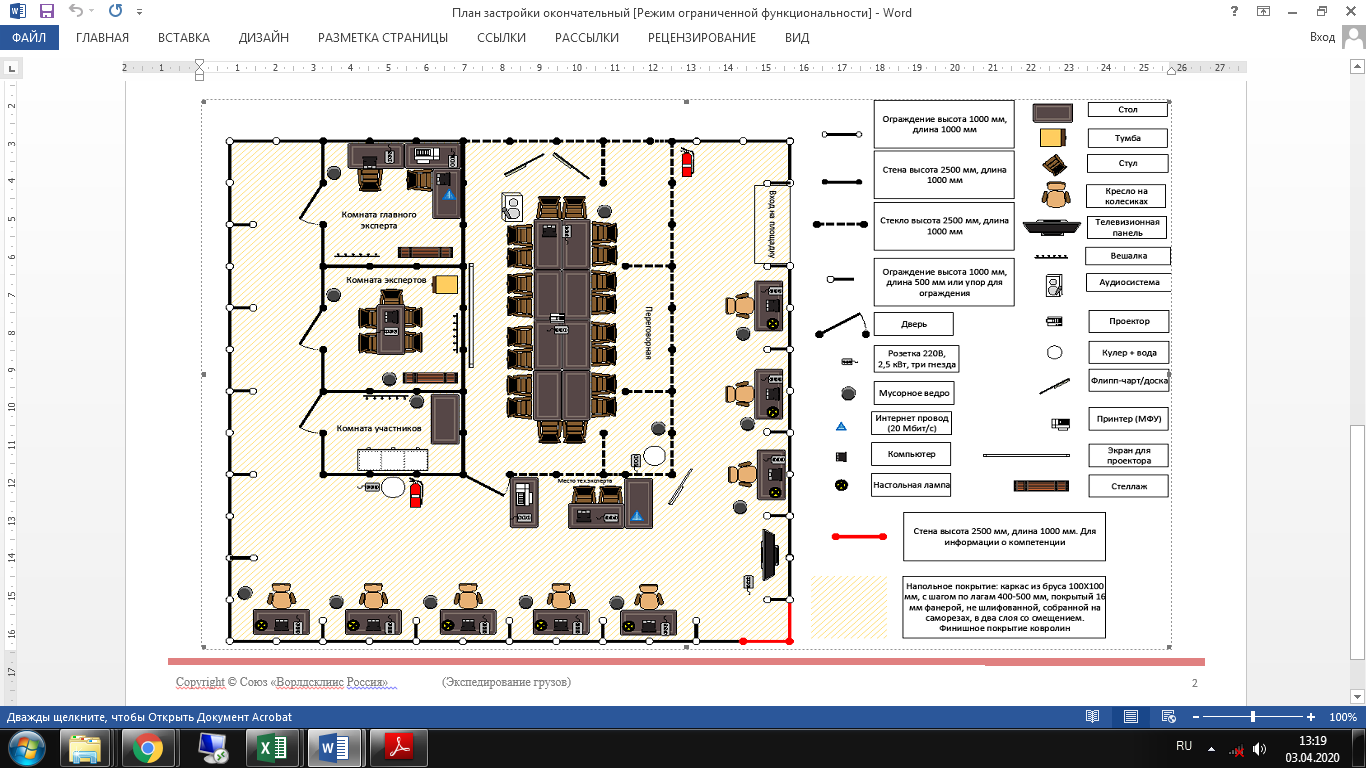 РазделРазделВажность(%)1Коммуникативные навыки15Специалист должен знать и понимать:профессиональную терминологию;техники и приемы общения, правила слушания, ведения беседы, убеждения;этические принципы общения;источники, причины, виды, динамику и способы разрешения конфликтов;принципы, лежащие в основе стратегий и методов маркетинга и рекламной деятельности;правила деловой переписки;Специалист должен уметь:применять техники и приемы эффективного общения в профессиональной деятельности;эффективно взаимодействовать с внешним окружением (другие участники, организаторы, эксперты и т.д.);взаимодействовать с клиентом в устной и письменной форме;обеспечивать ясность диалога в процессе взаимодействия;приобретать новых бизнес-партнеров в ходе процесса коммуникации и презентаций;понимать и верно использовать общепринятую терминологию по компетенции.2Работа с программным обеспечением и ведение складского документооборота20Специалист должен знать и понимать:правила ведения складской документации;порядок документационного оформления складских операций;правила документального оформления, отображения и проверки проблемных ситуаций, ошибок и жалобиспользование подходящего программного обеспечения для получения требуемых результатовправила ведения складского учета в информационной системеосновные складские процедуры в «1С-Логистика: Управление складом»Специалист должен уметь:уметь вести складскую документациюустанавливать настройки и задавать топологию складского комплекса в «1С-Логистика: Управление складом»работать со справочниками в «1С-Логистика: Управление складом»3Зонирование и основы складирования24Специалист должен знать и понимать:основы организации деятельности склада и управления им;принципы зонирования склада и размещения товаровметоды управления запасамиправила приемки товаров по количеству и качествуправила маркировки, манипуляционные знаки и предупредительные надписиправила формирования и структуру штрих-кодовСпециалист должен уметь:организовывать приемку, размещение на хранение, отгрузку и упаковку грузаоценивать рациональность структуры запасовклассифицировать грузы по различным признакамопределять оптимальный размер и структуру товарного запаса на складах;планировать размещение запасов, потребность в складских мощностях4Организация работы, оптимизация расходов склада14Специалист должен знать и понимать:стандарты и законодательство, связанные с охраной труда и техникой безопасности;структуру затрат на складирование; направления оптимизации расходов системы складирования;показатели эффективности функционирования склада;Специалист должен уметь:поддерживать чистоту на рабочем месте;обеспечить безопасность труда;организовывать рабочее место для максимально эффективной работы;грамотно планировать свою работу, оценивать сроки, продумывать алгоритм действий5Управление непредвиденными обстоятельствами15Специалист должен знать и понимать:принципы, правила и процедуры по обеспечению и контролю качествастратегии и методы непрерывного улучшения качествапорядок действий в чрезвычайных обстоятельствах риск, распределение издержек и дальнейшие последствияСпециалист должен уметь:решать проблемы и адаптироваться к изменениям;справляться с многозадачностью;работать в условиях изменяющихся условий, в том числе в стрессовых;реагировать соответствующим образом на нарушения, жалобы, чрезвычайные ситуациии критические случаи;рассматривать чрезвычайные ситуации и критические случаи как основание для улучшения качества;6Работа с оборудованием склада12Специалист должен знать и понимать:виды и характеристики технологического оборудования склада;виды и характеристики подъемно-транспортного оборудованиясклада;принципы выбора подъемно-транспортного оборудования склада;алгоритм расчета необходимого количества технологического оборудования склада;алгоритм расчета необходимого количества подъемно-транспортного оборудования склада;Специалист должен уметь:осуществлять выбор оптимального подъёмно-транспортного оборудованияскладаосуществлять выбор оптимального технологического оборудования складаопределять необходимое количество подъемно-транспортного оборудования складаопределять необходимое количество технологического оборудования складаВсего100КритерийКритерийКритерийКритерийКритерийКритерийКритерийКритерийКритерийИтого баллов за раздел WSSSИтого баллов за раздел WSSSРазделы Спецификации стандарта WS (WSSS)ABCDEFРазделы Спецификации стандарта WS (WSSS)1752,50,51515Разделы Спецификации стандарта WS (WSSS)29292020Разделы Спецификации стандарта WS (WSSS)347,57,552424Разделы Спецификации стандарта WS (WSSS)41311414Разделы Спецификации стандарта WS (WSSS)5871515Разделы Спецификации стандарта WS (WSSS)61111212Итого баллов за критерийИтого баллов за критерий12223210816100100КритерийКритерийБаллыБаллыБаллыКритерийКритерийМнение судейИзмеримаяВсегоAВстреча с клиентом01212BОрганизация складских операций02222CОбеспечение эффективного управления складской логистикой03232DОрганизация процесса грузопереработки01010EОрганизация внутрискладского учета088FРабота со складским оборудованием01616ВсегоВсего0100100КритерииНазваниеОписаниеМетодика проверкиAВстреча с клиентомПостроение процесса эффективной коммуникации, которая необходима в ходе встреч и телефонных переговоров с клиентами, поставщиками, транспортными и экспедиторскими компаниями.ИзмеримаяBОрганизация складских операцийОрганизация приемки груза, решение возникшей проблемной ситуации, заполнение документов.ИзмеримаяCОбеспечение эффективного управления складской логистикойРазработка различных вариантов построения системы снабжения склада, планирование размещения запасов, в том числе потребности в складских мощностях, определение оптимального размера и структуры товарного запаса на складах, оценка рациональности структуры запасов. Оформление результатов в Power Point.ИзмеримаяDОрганизация процесса грузопереработкиРабота с конфигурацией 1С-Логистика: Управление складом на платформе 1С-Предприятие, в частности работа со справочниками Контрагенты и Номенклатура, а также осуществление операций по приемке, контролю, размещению, отбору и отгрузке товара со склада.ИзмеримаяEОрганизация внутрискладского учетаРазработка системы штрихового кодирования запасов на складе на основе предложенной номенклатуры товаров, информации о поставщиках, условиях хранения.ИзмеримаяFРабота со складским оборудованиемВыбор необходимого подъемно-транспортного оборудования в зависимости от типа склада, ассортимента хранимых товаров, типа используемого технологического оборудования и определение его количества.ИзмеримаяВременные рамкиЛокальный чемпионатОтборочный чемпионатНациональный чемпионатШаблон Конкурсного заданияБерётся в исходном виде с форума экспертов задание предыдущего Национального чемпионатаБерётся в исходном виде с форума экспертов задание предыдущего Национального чемпионатаРазрабатывается на основе предыдущего чемпионата с учётом всего опыта проведения соревнований по компетенции и отраслевых стандартов за 6 месяцев до чемпионатаУтверждение Главного эксперта чемпионата, ответственного за разработку КЗЗа 2 месяца до чемпионатаЗа 3 месяца до чемпионатаЗа 4 месяца до чемпионатаПубликация КЗ (если применимо)За 1 месяц до чемпионатаЗа 1 месяц до чемпионатаЗа 1 месяц до чемпионатаВнесение и согласование с Менеджером компетенции 30% изменений в КЗВ день С-2В день С-2В день С-2Внесение предложенийна Форум экспертов о модернизации КЗ, КО, ИЛ, ТО, ПЗ, ОТВ день С+1В день С+1В день С+1